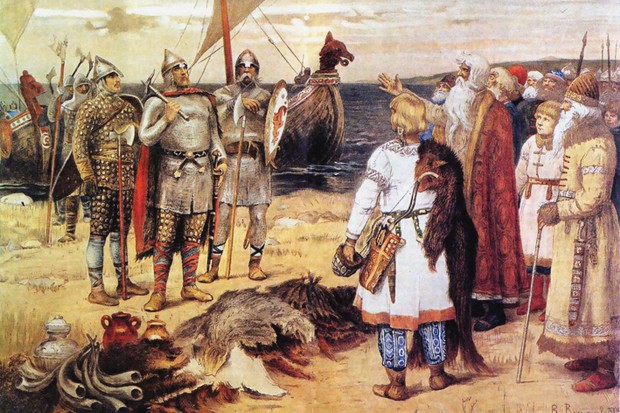 Raiders Across the Seas - VikingsIn our writing we will be…Writing recounts of a Viking raid including diary entries and newspaper reports.Writing adventure stories that focus on creating suspense. Stories to include suspense in the opening, an action sequence and a character description.Practising our writing skills:Varying sentence structures and using a variety of punctuation such as dashes, brackets and commas to add in relative clauses. Using a range of cohesive devices to achieve flow and cohesion.Using fronted adverbials effectively.Using a mixture of passive and active voice and the correct modal verbs. Using the appropriate genre features and showing an awareness of the reader. Developing our skills of planning and structuring our writing into paragraphs.Developing our skills of self-editing and peer-editing.In our reading we will be…Analysing, evaluating and identifying grammar, punctuation and vocabulary features in a text.Taking on the Reading Roles…Detective: to look for clues to answer inference questions.Author: to explain language and structure choices used.Teacher: to explain how meaning is enhanced by the choice of words and phrases.In our ‘English Grammar, Punctuation and Spelling’ we will be…Understanding and applying a range of punctuation.Understanding the passive and active voice.Naming the grammar word classes, their function and giving examples.In Mathematics we will be…Solving problems involving using column addition and subtraction and long multiplication and division. Working out ratio and proportion in context.Learning fractions, decimals and percentages and finding equivalences. Y5: understand the different units of fractions. Y6: adding, subtracting, multiplying and dividing fractions.Working out the area, perimeter and volume of shapes. Y6: Using formulas independently. Y6: knowing the parts of a circle and finding the area of a circle.Drawing and measuring angles in shapes. Y6: calculate missing angles using calculations.  Solving time and timetables problems.Reading and recognising Roman numerals to 1000 (M). Y5: Practising mental arithmetic involving large numbers and using place value knowledge.Y6: Developing pace and accuracy when answering SATS style questions. In Science our topic will be…Learning about friction including air and water resistance. In Design Technology we will be…Using our technical knowledge to understand mechanical systems.Designing, making and evaluating a Viking Longboat.In PSHCE we will be…Learning about keeping safe at home, in school, in our local community and online and identifying risks in these places.In History we will be…Learning about the Vikings and the Anglo-Saxons struggle for the Kingdom of England to the time of Edward the Confessor.In French we will be…Learning to tell the time (Rigolo 1 Quelle heure est il?).In Music we will be…Looking at duration, dynamics and tempo through Anglo-Saxons music with Mrs Wellings. In RE our topic will be…Understanding Christianity and Resurrection. In PE we will be…Developing our skills in net and wall games (badminton) with Mrs Bartlett.Developing our skills in creative dance with Mrs Wellings.In Computing we will be…Giving instructions and creating a computer game using the programme Scratch.Topic words for this term: -Vikings, Scandinavian, Baltic, Iceland, Britain, Anglo-Saxon period 450-1066 and the North Sea.-barbarian, empire, raiders, invaders, settlements, slaves, warrior, brutality, battlefield, pillage, raids, conquest, voyagers, travellers and navigation.- archery, axe, spear, shield and helmet.-monk, monastery, freeman, blacksmiths, longship, thatched house, runes, longhouse and Norse language.-sagas, descendants, myths, heathen and Gods.